T.C.ADANA VALİLİĞİİL GÜVENLİK VE ACİL DURUMLAR KOORDİNASYON MERKEZİ  YÖNERGESİ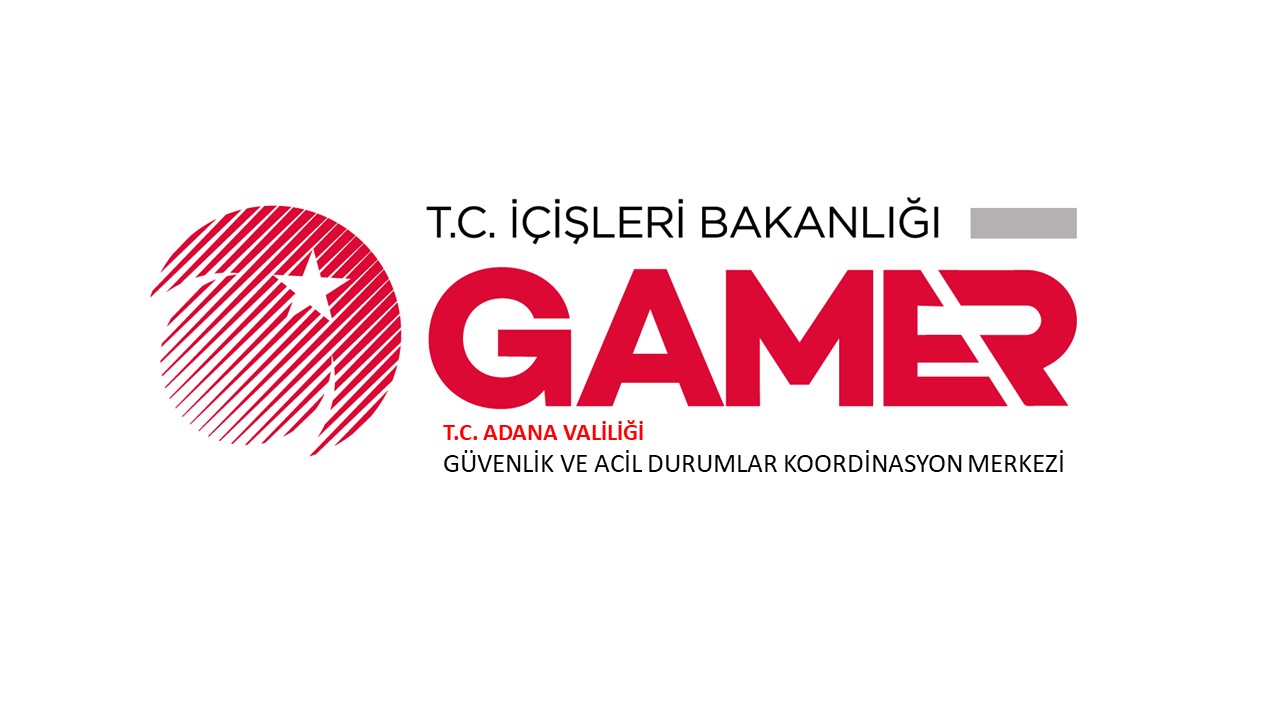 ADANA – 2021GENEL GEREKÇEGüvenlik ve Acil Durumlar Koordinasyon Merkezinin teknolojik altyapısı geliştirildiğinden ve son değişikliklerin güncellenmesi amacıyla 24.08.2017 tarih ve 28938 sayılı yönergenin yenilenmesine ihtiyaç doğmuştur. Yenilenen bu Yönerge; kamu düzeni ve güvenliğini, bireylerin temel hak ve hürriyetlerini, toplumun huzur ve güvenini temin etmeye yönelik faaliyetler ile doğa, insan ve teknoloji kaynaklı acil durumlarda ortaya çıkabilecek her türlü güvenlik riskinde, bütünleşik yönetim anlayışı ile olay öncesi, sırası ve sonrasında güvenlik odaklı olarak; Bakanlık merkez birimleri, bağlı kuruluşlar, valilikler, mahalli idareler, diğer bakanlık, kurum ve kuruluşlar, özel sektör ve sivil toplum kuruluşları arasında koordinasyon ve işbirliğini sağlamak üzere, Adana Valiliği hizmet birimi olarak kurulan İl Güvenlik ve Acil Durumlar Koordinasyon Merkezi’nin teşkilat, görev, yetki, çalışma usul ve esaslarını düzenlemek amacıyla hazırlanmıştır. DEĞİŞİKLİK ÇİZELGESİİÇİNDEKİLERKONULAR  KAPAK ONAYGENEL GEREKÇEDEĞİŞİKLİK ÇİZELGESİİÇİNDEKİLERBİRİNCİ BÖLÜMAmaç, Kapsam, Dayanak, Tanımlar ve KısaltmalarMadde 1 -Amaç ve Kapsam									1Madde 2- Dayanak                                                                                                                 1Madde 3- Tanımlar ve Kısaltmalar                                                                                        1İKİNCİ BÖLÜMAdana İl Güvenlik ve Acil Durumlar Koordinasyon MerkezininTeşkilat, Görev, Yetki, Çalışma Usul ve EsaslarıMadde 4 - Teşkilat   			                                                                                  2     Madde 5- Sorumluluk 								          2Madde 6- İzleme Değerlendirme ve Koordinasyon Kurulu				           2Madde 7- İl GAMER in Görevleri							          2-3 Madde 8 - Çalışma İlkeleri                                                                                                    3Madde 9- Çalışma Esasları								           4Madde 10-  Acil Durum Planlaması                                                                                     4Madde 11- İl Afet ve Acil Durum Yönetim Merkezi ile İlişkiler  			          4Madde 12- İlçe Güvenlik ve Acil Durumlar Koordinasyon Merkezi 		          5ÜÇÜNCÜ BÖLÜMOlay Bildirimi ve Raporların GönderilmesiMadde 13-  Olay Bildirimi ve Raporların Gönderilmesi					5DÖRDÜNCÜ BÖLÜMDiğer HususlarMadde 14-Basın Açıklaması 								        	5Madde 15-Denetim									       	5Madde 16-Disiplin Hükümleri							        	5Madde 17-Logo Kullanımı ve GAMER Kısaltması 					        	5Madde 18-Giderler 									        	5Madde 19- Tereddütlerin Giderilmesi 						        	5Madde 20- Karşılıklı Yardımlaşma ve İş Birliği 					            6Madde 21- Çeşitli İşler 								            6Madde 22-Yönerge Hazırlanması							            6Madde 23-Yürürlükten Kaldırılan Mevzuat							6Madde 24-Yürürlük 									        	6Madde 25-Yürütme									        	6EKLER 										       	7Ek-1 İl GAMER Merkezi İşleyiş Şeması 						         	8Ek-2 Olay Akış Çizelgesi Ceride Formu 						         	9Ek-3 Mesaj Formu, Mesaj Formunun Doldurulması ve Gönderilmesine         İlişkin Açıklama                                                                                                     10-11-12Ek-4 Güvenlik ve Acil Durum Raporu ve Doldurulmasına İlişkin Açıklama		13-14Ek-5 Vefat Bildirim Formu 									15Ek-6 Yaralı Bildirim Formu 									16Ek-7 Acil Durumlar Planlaması ve Esasları 					 	17-18-19-20Ek-8 Teknik Donanım, Bilgi Sistemleri, Mimari ve Yerleşim Yerlerine İlişkin Esaslar 	21Ek-9  GAMER’lerde Görevlendirilecek Personel Kıstaslarına İlişkin Esaslar		22-23 Ek-10 GAMER Logosu ve Özellikleri 							24ADANA VALİLİĞİİL GÜVENLİK VE ACİL DURUMLAR KOORDİNASYON MERKEZİ TEŞKİLAT, GÖREV, YETKİ, ÇALIŞMA USUL VE ESASLARI HAKKINDA YÖNERGEBİRİNCİ BÖLÜMAmaç, Kapsam, Dayanak, Tanımlar ve KısaltmalarAmaç ve kapsamMADDE 1- (1) Bu Yönergenin amacı; Adana İl Güvenlik ve Acil Durumlar Koordinasyon Merkezi’nin teşkilat, görev, yetki, çalışma usul ve esaslarını düzenlemektir.(2) Bu Yönerge;  güvenlik ve güvenlik kaynaklı acil durumlarda bütünleşik bir yönetim anlayışı ile olay öncesi, sırası ve sonrasında yürütülecek faaliyetlerin yer aldığı acil durum planlamasını yapmak, yaptırmak ve buna ilişkin uygulama tedbirlerini almak, bu süreçte görev ve sorumluluk üstlenecek Bakanlık merkez birimleri, bağlı kuruluşlar, valilikler, diğer bakanlık, kurum ve kuruluşlar, özel sektör ve sivil toplum kuruluşları arasında koordinasyon ve işbirliğinin sağlanması hususlarını kapsar.Dayanak	MADDE 2- (1) Bu Yönerge, 10/07/2018 tarihli ve 30474 sayılı Resmi Gazete’de yayımlanan 1 sayılı Cumhurbaşkanlığı Teşkilatı Hakkında Cumhurbaşkanlığı Kararnamesinin 263/A maddesi, 24/10/2019 tarihli ve 30928 sayılı Resmi Gazete’de yayımlanan İçişleri Bakanlığı Güvenlik ve Acil Durumlar Koordinasyon Merkezi Teşkilat, Görev, Yetki, Çalışma Usul ve Esasları Hakkında Yönetmelik, 08/06/2011 tarihli ve 27958 sayılı Resmî Gazete’de yayımlanan Valilik ve Kaymakamlık Birimleri Teşkilat, Görev ve Çalışma Yönetmeliği ile 01/06/2019 tarihli ve 30791 sayılı Resmi Gazete’de yayımlanan Devlet Bilgi Koordinasyon Kurulu ve Merkezi Yönetmeliğinin ilgili hükümlerine dayanılarak hazırlanmıştır. 	Tanımlar ve kısaltmalarMADDE 3 – (1) Bu Yönergede geçen;a) Acil durum: Toplumun tamamının veya bir bölümünün normal hayat ve faaliyetlerini durduran veya kesintiye uğratan ve acil müdahaleyi gerektiren olaylar ve bu olayların oluşturduğu kriz hâlini,b) GAMER Başkanlığı: Bakanlık Güvenlik ve Acil Durumlar Koordinasyon Merkezini,c) Bütünleşik görüntü: Güvenlik kaynaklı acil durumlarda etkin koordinasyon ve işbirliğini sağlamak için bilgi ve iletişim teknolojilerinden yararlanılarak oluşturulan bilgi ve görüntü sistemlerinin merkezden ve ekran sistemiyle izlenmesini,d) Bütünleşik yönetim anlayışı: Güvenlik kaynaklı acil durumlarda ortaya çıkabilecek tehlike ve risklerin önceden tespitini, zararları önleyecek veya en aza indirecek tedbirlerin alınmasını, olaya müdahale eden kolluk birimleri arasında koordinasyon ve işbirliğinin sağlanması ile olay sonrasında iyileştirme çalışmalarının bütünlük içerisinde yürütülmesini,e) Çekirdek kadro: Hizmetlerin yürütülmesi için Adana İl GAMER’de görevlendirilen asgari seviyedeki sürekli personeli,f) Tam kadro: Çekirdek kadroya ilave olarak; Adana İl GAMER’de, ildeki kamu kurum ve kuruluşlarından Valinin uygun göreceği, karar verme yetkisine sahip görevlendirilen personelin tamamını,g) Güvenlik kaynaklı acil durum: Yurt içinde kamu düzeni ve güvenliğini ciddi şekilde bozucu nitelikte olayların yol açtığı durumu,ğ) İl GAMER Başkanı: Adana İl Valisini,h) İl GAMER: İlimizde kurulan güvenlik ve acil durumlar koordinasyon merkezini,ı)  TAMP: Türkiye Afet Müdahale Planını, ifade eder.İKİNCİ BÖLÜMAdana İl Güvenlik ve Acil Durumlar Koordinasyon Merkezinin Teşkilat, Görev, Yetki, Çalışma Usul, İlke ve EsaslarıTeşkilatMADDE 4– (1) Adana İl GAMER;a)   Adana İl GAMER Başkanı,b)   İzleme, Değerlendirme ve Koordinasyon Kurulu,c)   Adana İl Sosyal Etüt ve Proje Müdüründen, oluşur.(2)  Adana İl GAMER Merkezinin İşleyiş Şeması” Ek-1’dedir.(3) Adana İl Güvenlik ve Acil Durumlar Koordinasyon Merkezi (İl GAMER)’nin görevleri Adana İl Sosyal Etüt ve Proje Müdürlüğünce yerine getirilir.(4)  İl GAMER’ler alt yapısı uygun ise 112 Acil Çağrı Merkezlerinde; uygun olmaması durumunda ise valilerce uygun görülen binalarda tesis edilir.		(5)  İl GAMER’lerin teknik donanımı, bilgi sistemleri, mimari ve yerleşim yerine ilişkin esaslar Ek-8’ da yer alır.Sorumluluk 	MADDE 5- (1) Adana İl GAMER’e bu yönerge ile verilen görevlerin yerine getirilmesinden Vali sorumludur. İzleme, Değerlendirme ve Koordinasyon Kurulu MADDE 6- (1) Güvenlik ve güvenlik kaynaklı acil durumlarda bütünleşik bir yönetim anlayışı ile olay öncesi, sırası ve sonrasında yürütülecek faaliyetlere ilişkin planlama esaslarını belirlemek, uygulama tedbirlerini almak ve il düzeyinde koordinasyonu sağlamak amacıyla İzleme, Değerlendirme ve Koordinasyon Kurulu kurulur. Kurul kararları görev verilen birimlerce yerine getirilir.(2) Kurul Valinin veya görevlendireceği Vali Yardımcısının başkanlığında, kaymakamlar, İl Sosyal Etüt ve Proje Müdürü, İl Jandarma Komutanı, İl Emniyet Müdürü, Sahil Güvenlik Bölge/Grup Komutanı, İl Göç İdaresi Müdürü, İl Afet ve Acil Durum Müdürü, İl Nüfus ve Vatandaşlık Müdürü, 112 Acil Çağrı Merkezi Müdürü ve Belediye Başkanı katılımıyla oluşur. 	(3) Valinin uygun görmesi halinde garnizon komutanlığı temsilcisi, diğer il müdürleri, özel sektör, üniversite ve sivil toplum kuruluş temsilcileri kurula çağrılabilir.(4) Kurul yılda en az bir kez toplanır.  Gerekli görülen hallerde kurul valinin çağrısı üzerine olağanüstü toplanabilir.	(5) Kurul üyelerinin mazeretleri halinde vekilleri toplantılara katılım sağlar.   (6) Kurulun gündemi, vali tarafından belirlenir.   (7) Kurulun sekretarya hizmetleri il sosyal etüt ve proje müdürlüğü tarafından yürütülür.Adana İl GAMER’in görevleriMADDE 7 – (1) Adana İl GAMER kamu düzeni ve güvenliğini, bireylerin temel hak ve özgürlüklerini, can ve mal emniyetini, toplumun huzur ve güvenini temin etmeye yönelik faaliyetler ile acil durumların doğurduğu her türlü güvenlik riskine karşı il düzeyinde aşağıdaki görevleri yapar: a) Olay öncesi, sırası ve sonrası süreçleri bütünleşik bir yönetim anlayışı ile etkin bir şekilde planlamak, takip etmek ve koordine etmek.b) Gerekli analiz ve planlama çalışmalarını yapmak, çözümler üretmek, kararlar almak ve eğitimler düzenlemek.c) Meydana gelen olaylar kapsamında her türlü sesli, görsel ve yazılı bilgi ve verileri öncelikle GAMER Başkanlığı’na bildirmek.ç) İlin imkân ve kapasitesini aşan olaylarda, ilgili kurum ve kuruluşlardan veya GAMER Başkanlığı’ndan destek talebinde bulunulması halinde sekretarya hizmetlerini yürütmek.d) Kritik altyapı, tesis ve yatırımların güvenliğini sağlayan birimler arasındaki koordinasyonu sağlamak.e) Kamu kurum ve kuruluşları, özel sektör, sivil toplum kuruluşları ile koordinasyonu ve işbirliğini sağlamak.	f) Toplumsal olaylar ve terör saldırıları sonucu şehit olanların yakınlarına, gazilere ve etkilenen vatandaşlara yönelik psikososyal, manevi ve sosyal destek, iaşe, ibate, acil sağlık hizmetleri ve diğer hizmetlerin verilmesinde koordinasyonu ile takibini sağlamak ve GAMER Başkanlığı’na aylık rapor olarak bildirmek.	g) Toplumsal olaylar ve terör saldırıları sonucu hayatını kaybedenlerin intikali, yakınlarıyla irtibat kurulması, dini vecibelerinin yerine getirilmesi ve definlerine ilişkin iş ve işlemleri takip ve koordine etmek.	h) Toplumsal olaylar ve terör saldırıları sonucu hayatını kaybeden, yaralanan veya mağdur olan yabancı ülke vatandaşları ile ilgili iş ve işlemleri GAMER Başkanlığı ile koordine içerisinde yürütmek.ı) Etkin ve hızlı çalışmalar yapabilmek için bilgi ve iletişim teknolojilerinden yararlanarak acil durumlar için ihtiyaç duyulan veri ve görüntülerin kesintisiz, güncel ve güvenilir bir şekilde GAMER Başkanlığı’na aktarılmasını sağlamak.i) Görev ve sorumluluk kapsamıyla ilgili, standartları GAMER Başkanlığı tarafından belirlenen bütünleşik görüntü, bilgi ve veri sistemleri oluşturmak, var olan sistemleri bu yapıya entegre etmek.j) İzleme, Değerlendirme ve Koordinasyon Kurulu tarafından alınan kararları uygulamak veya uygulanmasını sağlamak.k)  Vali tarafından verilen benzer görevleri yapmak.Çalışma ilkeleriMADDE 8- (1) Adana İl GAMER’in çalışma ilkeleri şunlardır:İnsan haklarına saygı,Kişisel bilgi ve verilerin korunması,Sürdürülebilirlik,ç)  Esneklik,Çevreye, biyo çeşitliliğe, kültürel miras ve varlıklara, toplumun değerlerine azami duyarlılık,Katılımcılık,Hesap verebilirlik,Etkinlik,ğ)  Etkililik,h)  Proaktif yaklaşım                ı)   Güvenilirlik,Çalışma esaslarıMADDE 9 – (1) Adana İl GAMER, GAMER Başkanlığı ile kesintisiz iletişim halinde bulunarak 7 gün 24 saat esasına göre çalışır.  (2) Olağan durumlarda faaliyetler çekirdek kadro ile yürütülür. Güvenlik ve güvenlik kaynaklı acil durumlarda, valinin talimatı üzerine tam kadro durumuna geçilir ve Ek-7’de belirtilen seviyelere göre hareket edilir. 	(3) Kaymakamlıklar, İl Emniyet Müdürlüğü, İl Jandarma Komutanlığı, Sahil Güvenlik Bölge/Grup Komutanlığının ilgili birimleri ve 112 Acil Çağrı Merkezleri,  Adana İl GAMER ile entegre bir şekilde görevlerini yürütür. Bu birimler öncelikle ve ivedilikle Adana İl GAMER’e her türlü bilgi ve veri akışını sağlar. Güvenlik kaynaklı acil durumlarda İl Afet ve Acil Durum Müdürlüğü, İl Göç İdaresi Müdürlüğü, İl Nüfus ve Vatandaşlık Müdürlüğünün yanı sıra ilde bulunan kamu kurum ve kuruluşlarından da gerekli bilgi ve veri akışı sağlanır.(4) İlde bulunan kamu ve özel sektör kuruluşlarınca güvenlik ve güvenlik kaynaklı acil durumlarda ihtiyaç duyulabilecek bilgi, görüntü ve haberleşme sistemleri, valinin emri doğrultusunda GAMER bilgi ve görüntü sistemlerine entegre edilir. (5) Kaymakamlıklar, İl Emniyet Müdürlüğü,  İl Jandarma Komutanlığı, Sahil Güvenlik Bölge/ Grup Komutanlığı ile diğer kurum ve kuruluşların sorumluluk alanında meydana gelen olaylar hakkındaki bilgiler, gecikmeye mahal vermeden anlık olarak Adana İl GAMER’e bildirilir. (6) Alınan bilgi veya meydana gelen olaylar değerlendirmeyi müteakiben ivedilikle vali ve vali yardımcısına, kaymakamlara, GAMER Başkanlığı’na bilgi notu şeklinde, öncelikli olarak GAMER yazılımı üzerinden gönderilmesi esastır. Önemli olaylar Ek-2’de yer alan Olay Akış Çizelgesine (ceride) kaydedilir. Ayrıca olay özetleri, brifing haline getirilerek GAMER Başkanına arz edilir. GAMER yazılımında aksama olması halinde e-posta ve belgegeçer gibi iletişim araçları kullanılabilir.(7) Üst makamlar ve/veya GAMER Başkanlığı tarafından verilen emir ve talimatlar, sözlü veya yazılı olarak; GAMER yazılımı, mesaj formu (Ek-3), resmi yazı ile ivedi olarak ildeki kurum ve kuruluşlara iletilir.(8) Basın açıklaması veya halkın bilgilendirilmesine yönelik bildiri metinlerinin hazır olarak bulundurulması; olay veya kriz anında güncellenmesi / işlenmesi sağlanır.(9) GAMER'lerde görevlendirilen kolluk personeli ve diğer personelin, çalışma usul ve esasları ile görev dağılımı ve izinlerine ilişkin tüm işlemler, Adana İl Sosyal Etüt ve Proje Müdürlüğü tarafından yürütülür, özlük dosyasına işlenmesi gereken hususlar Adana İl GAMER tarafından birimlerine bildirilir. Acil durum planlamasıMADDE 10- (1)  Güvenlik ve güvenlik kaynaklı acil durumlarda etkili bir şekilde koordinasyonun sağlanması amacıyla olay öncesi, sırası ve sonrasını kapsayan bütünleşik yönetim anlayışı çerçevesinde acil durum planlaması yapılır. Acil durum planlaması daha önce gerçekleşen olaylar dikkate alınarak yapılan analiz ve değerlendirmelere dayandırılır. Acil durum planlamasına ilişkin esaslar Ek-7’ de açıklanmıştır.Adana İl Afet ve Acil Durum Yönetim Merkezi ile ilişkilerMADDE 11 – (1) Güvenlik ve güvenlik kaynaklı acil durumlarda ortaya çıkabilecek her türlü güvenlik riskinde, iletişim ve koordinasyon Adana İl GAMER tarafından sağlanır.(2) 26/8/2013 tarihli ve 2013/5703 sayılı Bakanlar Kurulu Kararı ile yürürlüğe konulan Afet ve Acil Durum Müdahale Hizmetleri Yönetmeliği gereğince TAMP uygulamaya girdiğinde iletişim ve koordinasyon İl Afet ve Acil Durum Yönetim Merkezi tarafından sağlanır. (3) Afet ve acil durumlarda Adana İl GAMER görev alanı ile ilgili iletişim işlevlerini sürdürmeye devam eder. İlçe Güvenlik ve Acil Durumlar Koordinasyon MerkeziMADDE 12 – (1) Valilerce uygun görülen ilçelerde, kaymakamın başkanlığında ilçe GAMER kurulabilir. Bunların görev, yetki, sorumluluk ve teşkilatlanmaları, bu yönergede belirtilen esaslar çerçevesinde vali tarafından belirlenir.ÜÇÜNCÜ BÖLÜMOlay Bildirimi ve Raporların GönderilmesiOlay bildirimi ve raporların gönderilmesiMADDE 13- (1) Meydana gelen olaylar, öncelikli olarak GAMER yazılımı üzerinden, yazılımda bir aksama olması halinde her türlü iletişim araçları kullanılarak ivedi bir şekilde GAMER Başkanlığı’na bildirilir.(2) Olayla ilgili bilgiler, “Güvenlik ve Acil Durum Raporu” (Ek-4) ile olayı müteakiben derhal GAMER Başkanlığı’na gönderilir.(3) Olay sebebiyle gerçekleşen can kayıplarına ilişkin bilgiler, “Vefat Bildirim Formu”    (Ek-5), yaralı durumu “Yaralı Bildirim Formu” (Ek-6) kullanılarak ayrıntılı bir şekilde GAMER Başkanlığı’na gönderilir.DÖRDÜNCÜ BÖLÜMDiğer HususlarBasın açıklaması	MADDE 14-(1) Basın açıklamaları; İl GAMER’ de; vali veya yetkilendireceği personel tarafından yapılır.DenetimMADDE 15- (1) İl GAMER ile valilerce kurulması uygun görülen ilçe GAMER’ler valilik ve kaymakamlık genel iş yürütümü kapsamında mülkiye müfettişlerinin teftişine tabidir.(2) İl ve ilçe GAMER’ler GAMER Başkanlığı tarafından denetlenir.        (3) İl ve ilçe GAMER’ler Vali ve Kaymakamlar tarafından yürüttükleri iş ve işleyişe ilişkin denetlenir. Disiplin hükümleri	MADDE 16- Bu Yönerge kapsamında görev ve sorumluluğunu yerine getirmeyen;  sivil personele 657 Sayılı “Devlet Memurları Kanunu”, kolluk kuvvetleri personeline ise 7068 Sayılı “Genel Kolluk Disiplin Hükümleri Hakkında Kanunun” disiplin hükümleri uygulanır.            Logo Kullanımı ve GAMER KısaltmasıMADDE 17- (1) İl GAMER’ler, Bakanlıkça belirlenen logoyu kullanırlar. GAMER logosu örneği ve renk kodları Ek-10’da yer almaktadır.Renk Kodu Gri: GÜMÜŞ Gri, Kırmızı: K116GiderlerMADDE 18- (1) İl GAMER’ in harcamaları, GAMER Başkanlığı ve valilik bütçesinden karşılanır.Tereddütlerin GiderilmesiMADDE 19- (1) Bu Yönergenin uygulanmasında ortaya çıkabilecek tereddütleri gidermeye Adana Valisi yetkilidir.Karşılıklı Yardımlaşma ve İşbirliği MADDE 20- (1) Haberleşme, bilgi ve belge paylaşımı, ulaşım, sağlık, beslenme, barınma, altyapı, psikososyal destek gibi hususlarda diğer kurum ve kuruluşlarla yardımlaşma ve işbirliğine gidilir.Çeşitli İşlerMADDE 21- (1) Kişi haklarının korunması ile kişisel bilgi ve verilerin paylaşımında; Türkiye Cumhuriyeti Anayasası ve 6698 sayılı Kişisel Verilerin Korunması Kanunu hükümlerine uygun hareket edilir.(2) Kolluk birimlerinden görevlendirilen personel, “Kamu Kurum ve Kuruluşlarında Çalışan Personelin Kılık ve Kıyafetine Dair Yönetmelik” in 5’ inci maddesinde belirtilen genel hükümlere uyulması kaydıyla sivil olarak çalışır. GAMER’lerin izleme ve haberleşme işlevinde çalışan personel için tek tip kıyafet uygulamasına geçilebilir.(3) Kolluk personeli görev yaptığı ilde GAMER’ de görevlendirildiği tarihten itibaren o ilde tamamlaması gereken kalan görev süresince il GAMER’de görev yapar. (4)   GAMER’de görevlendirilen personele görev alanı dışında ikiz görev verilemez.(5) Tayin olan kolluk personeli, atandığı yerdeki kadro durumu müsaitse öncelikli olarak İl GAMER’lerde değerlendirilir.(6)  GAMER’lerde görevlendirilen personele ilişkin kıstaslar Ek-9’ da belirtilmiştir.(7) GAMER’lerdeki teknik donanım ve bilgi sistemlerinin, sürekli aktif olmasını sağlamak üzere, yeterli sayıda teknik personel GAMER’lerde görevlendirilir. (8) Bakanlık ve il GAMER’lerde arşiv hizmetleri 07.07.1993 tarih ve 21630 sayılı Resmi Gazetede yayımlanan Arşiv Hizmetleri Hakkında Yönetmelik, İçişleri Bakanlığı Merkez ve Taşra Teşkilatı Arşiv Hizmetleri Yönetmeliği ve İçişleri Bakanlığı Merkez ve Taşra Teşkilatı Arşiv Hizmetleri ve Saklama Sürelerine İlişkin Yönerge hükümlerine göre yürütülür.Yönerge HazırlanmasıMADDE 22- (1) İl GAMER’ler ile Vali tarafından GAMER kurulması uygun görülen ilçeler, bu Yönergede yer alan hükümler çerçevesinde yönergelerini hazırlar. (2) İl GAMER yönergeleri, GAMER Başkanlığı Yönergesinin yayımını müteakiben 3 ay içerisinde hazırlanır.  İl ve ilçe GAMER yönergeleri Vali onayı ile yürürlüğe girer.Yürürlükten Kaldırılan MevzuatMADDE 23-(1)26.05.2017 tarih ve 5858 sayılı Adana İl Güvenlik ve Acil Durumlar Koordinasyon Merkezi Yönergesi yürürlükten kaldırılmıştır.YürürlükMADDE 24- (1) Bu Yönerge hükümleri Adana Valisinin onayını müteakip yürürlüğe girer.Yürütme MADDE 25-(1) Bu Yönerge hükümleri Adana Valisi tarafından yürütülür.ONAY…./…./2021                                                                       Süleyman ELBANVali EKLER	Ek-1 Adana İl GAMER Merkezinin İşleyiş Şeması  Ek-2 Olay Akış Çizelgesi (Ceride Formu)            Ek-3 Mesaj Formu, Mesaj Formunun Doldurulması ve Gönderilmesine İlişkin Açıklama	Ek-4 Güvenlik ve Acil Durum Raporu ve Doldurulmasına İlişkin Açıklama	Ek-5 Vefat Bildirim Formu	Ek-6 Yaralı Bildirim Formu	Ek-7 Acil Durum Planlaması ve Esasları	Ek-8 Teknik Donanım, Bilgi Sistemleri, Mimari ve Yerleşim Yerlerine İlişkin Esaslar	Ek-9 GAMER’lerde Görevlendirilecek Personel Kıstaslarına İlişkin Esaslar	Ek-10 GAMER Logosu ve Özellikleri  ADANA İL GÜVENLİK VE ACİL DURUMLAR KOORDİNASYON MERKEZİTEŞKİLAT İŞLEYİŞ ŞEMASI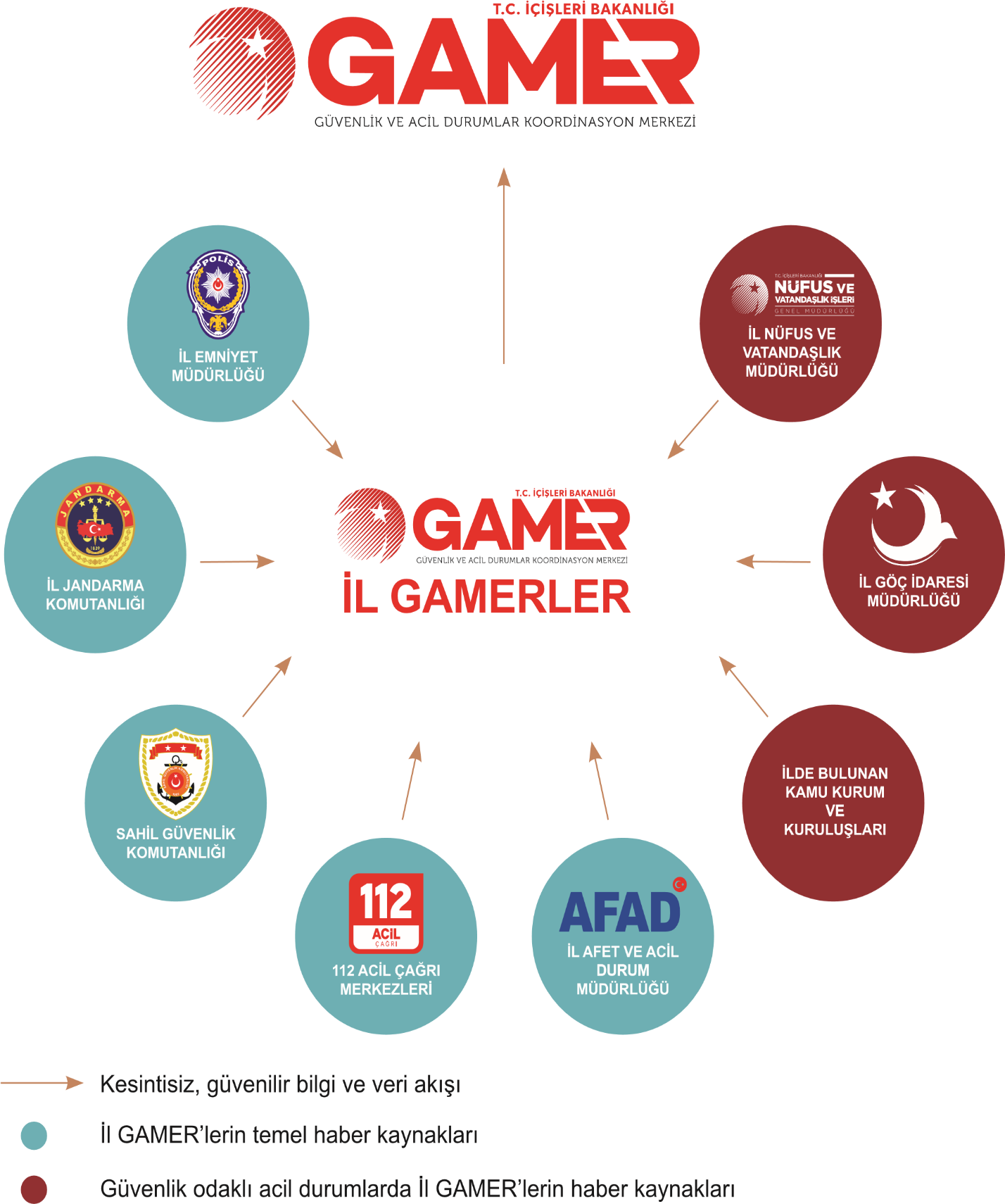 	    EK-1TC.ADANA VALİLİĞİİL GÜVENLİK VE ACİL DURUMLAR KOORDİNASYON MERKEZİOLAY AKIŞ ÇİZELGESİ (CERİDE FORMU)                                                                                                                                                                                EK-2MESAJ FORMU                                      EK-3MESAJ FORMUNUN DOLDURULMASI VE GÖNDERİLMESİNE İLİŞKİN AÇIKLAMA(1) Mesajlar, en az iki nüsha olarak elle veya bilgisayar kullanılarak ve büyük harf ile yazılır.(2) Gizlilik Dereceleri: Mesajın ihtiva ettiği gerçek bilgiler; ülke güvenliği ve çıkarları açısından değerlendirilerek, gizlilik derecesi tespit edilir. Mesaja uygun gizlilik derecesinin verilmesi, mesajı hazırlayan makama aittir.(3) Mesajlara verilecek gizlilik dereceleri:a) TASNİF DIŞI: İçerdiği konular itibarıyla, gizlilik dereceli bilgi taşımayan, ancak devlet hizmeti ile ilgili bilgileri içeren evrak, belge ve mesajlara verilen en düşük bir gizlilik derecesidir.b) HİZMETE ÖZEL: İçerdiği konular itibariyle, diğer gizlilik dereceli konular dışında olan, ancak güvenlik işlemine ihtiyaç gösteren ve devlet hizmetine özel bilgileri ihtiva eden evrak, belge ve mesajlara verilen bir gizlilik derecesidir.c) ÖZEL: İçerdiği konular itibariyle, müsaadesiz olarak açıklandığı takdirde, milli menfaatleri olumsuz yönde etkileyecek evrak, belge ve mesajlara verilen bir gizlilik derecesidir.ç) GİZLİ: Müsaadesiz olarak açıklandığı takdirde, milli güvenliği, milli prestij ve menfaatleri ciddi ve önemli bir şekilde zedeleyecek olan evrak, belge ve mesajlara verilen bir gizlilik derecesidir.d) ÇOK GİZLİ: Müsaadesiz olarak açıklandığı takdirde; devletimize ve müttefiklerimize hayati bakımdan son derece büyük zararlar verecek ve devlet güvenliğini büyük ölçüde tehlikeye düşürecek önemi haiz olan evrak, belge ve mesajlara verilen en yüksek gizlilik derecesidir.(4) İvedilik Dereceleri: Mesajın ilgili makama ulaştırılması ve işleme alınmasının zaman bakımından öneminin belirlendiği bir bölümdür. İvedilik derecesinin tespiti mesajı hazırlayan makama aittir. İvedilik dereceleri; mesaj formunun sol üst köşesindeki ivedilik derecesi hanesine yazılır. İvedilik dereceleri şunlardır:a) NORMAL (ROUTINE) (RR): İvedi olarak değerlendirilmesi gerekmeyen bilgileri kapsayan mesajlara verilecek ivedilik derecesidir.b) İVEDİ (PRIORITY) (PP): Azami birkaç gün içinde cevap veya talimat verilmesi gerektiren ve en geç bir sonraki mesai günü akşamına kadar makamca bilinmesinde yarar bulunduğu düşünülen bilgileri kapsayan evrak ve mesajlar için kullanılır.c) ÇOK İVEDİ (IMMEDIATE) (OO): En geç aynı gün içinde cevap verilmesi veya mesai saatleri içerisinde makamca bilinmesinde çok büyük yararı olduğu düşünülen bilgileri kapsayan evrak ve mesajlar için kullanılır.ç) HAREKÂT YILDIRIM (FLASH) (ZZ): Geciktirildiğinde ülkemizin askeri, siyasi ve ekonomik çıkarları ile çok acil değerlendirilmesi gereken ve zamana bağlı bilgileri içeren telgraf, evrak ve mesajlara verilecek ivedilik derecesidir. (5) Tarih–Saat Grubu: Mesaj formunun en üst satırına; Tarih-Saat-Grubu (Date-Time Group) hanesine, mesajı hazırlayan kişi tarafından altı rakamdan oluşan tarih ve saat ile içinde bulunulan AY, YIL kısaltılmış olarak yazılır. Saat, mahalli (B) veya (C) saati olarak, NATO mesajlarında ise (Z) ZULU saat olarak yazılabilir. Örnek:  091530 B (C)  HAZ 14 (MİLLİ) -  091330 Z JUN 14 (NATO) olarak yazılır. (6) Mesajlara Yapılacak İşlemler:a) Gelen Mesaja Yapılacak İşlemler:Çeşitli kaynaklardan Bakanlık, İl ve İlçe Güvenlik ve Acil Durumlar Koordinasyon Merkezine gönderilen mesajlar gerekli kayıtlar yapıldıktan sonra ilgili personele teslim edilir.b) Giden Mesajlara Yapılacak İşlemler:1) Olağan durumlarda mesaj; hazırlayan personel, vardiya amiri ve GAMER Başkanı veya adına görevlendireceği yetkili bir personel tarafından imzalanarak muhatabına gönderilir.2) Olağanüstü durumlarda mesaj; hazırlayan personel ve vardiya amiri tarafından imzalanarak muhatabına gönderilir.3)  Mesai harici zamanlarda mesaj; hazırlayan personel ve GAMER Başkanın bilgisi dahilinde vardiya amiri tarafından imzalanarak muhatabına gönderilir.(4) Gerçek mesajlar ile tatbikat mesajlarının ayırt edilmesinin önemi dikkate alınarak tatbikat mesajlarının yazımı, ayırt edilmesi ve tanınması aşağıdaki şekilde olur:(5) Tatbikat Mesajları:Tatbikat mesajlarının tanınması aşağıdaki şekilde olur:a) Mesaj formunun başlık kısmında; KGK (Konu Gösterge Kodu) ibaresinden sonra, KONU başlığı altında tatbikatın kısa adı belirtilip, örnek: GÜVENLİK 2017 TATBİKATI şeklinde yazılır.b)Tatbikat mesajlarında, mesajın metin kısmının bitiminde, en son satır olarak üç defa TATBİKAT-TATBİKAT-TATBİKAT ibaresi yazılır.                                                                               GİZLİLİK DERECESİEk-4GÜVENLİK VE ACİL DURUMLAR RAPORU1.İLİ:2.İLÇESİ:3.OLAY YERİ:4.TARİH VE SAATİ:5. OLAYIN KONUSU:6.OLAYIN ÖZETİ:7.ÖLÜ VE YARALI SAYISI:8.GÖZALTINA ALINAN/YAKALANANLARIN SAYISI:9. İHTİYAÇLAR VE TALEP EDİLEN DESTEKLER:           ( Personel, araç, malzeme vb.)10. ALINAN/ PLANLANAN TEDBİRLER:11. DEĞERLENDİRME VE TEKLİFLER:12. DİĞER HUSUSLAR: ( Varsa)	HAZIRLAYAN	 					ONAYLAYAN            Adı ve Soyadı    :                                                                      Adı  ve Soyadı   :                                                                    Unvanı       	    :   						    Unvanı                :       İletişim Bilgileri :						    İletişim Bilgileri :GÜVENLİK VE ACİL DURUM RAPORUNUN DOLDURULMASINA İLİŞKİN AÇIKLAMA1.İLİ:2.İLÇESİ:3.OLAY YERİ:    Olay yeri mevkii olarak belirtilecektir.4.TARİH VE SAATİ:    Olayın meydana geldiği ilk tarih ve saat bilgisine yer verilecektir.  5. OLAYIN KONUSU:     Olayın konusu ve türü açıklanacaktır.6. OLAYIN ÖZETİ:    Olayla ilgili bilgiler, olayın oluş şekli belirtilerek özet şeklinde açıklanacaktır.7. ÖLÜ VE YARALI SAYISI:    Olaydaki ölü ve yaralı sayısı belirtilecektir.8. GÖZALTINA ALINAN/ YAKALANANLARIN SAYISI:    Olayla ilgili gözaltına alınan ve/veya yakalananları sayısı belirtilecektir.9. GİZLİLİK DERECESİ:    GİZLİ, HİZMETE ÖZEL, TASNİF DIŞI (TD) belirtilecektir.	10. İHTİYAÇLAR ve TALEP EDİLECEK DESTEKLER:      Talep edilecek ilave araç, gereç, malzeme, personel, haberleşme vb. ihtiyaçlara yer verilecektir.11. ALINAN/ PLANLANAN TEDBİRLER:     Meydana gelen olayla ilgili alınan tedbirler,  varsa ilave tedbirler ile alınması planlanan diğer tedbirler ayrı ayrı yazılacaktır.12. DEĞERLENDİRME ve TEKLİFLER:     Meydana gelen olayla ilgili olarak, vali veya vali yardımcısının bilgisi dahilinde, değerlendirmelere yer verilecektir.  Ayrıca meydana gelen olayın sebepleri, muhtemel sonuçları ile alınacak tedbirlerin kısa bir değerlendirmesi yapılacaktır.13. DİĞER HUSUSLAR:    Yukarıda belirtilen konular dışında kalan hususlar varsa bu bölümde yer verilecektir.EK-5HAZIRLAYAN							ONAYLAYANADI SOYADI	               :						ADI SOYADI              :GÖREVİ/UNVANI       :						GÖREVİ/UNVANI     :İLETİŞİM BİLGİLERİ :						İLETİŞİM BİLGİLERİ:*Bu form yatay olarak da kullanılabilir.EK-6HAZIRLAYAN							ONAYLAYANADI SOYADI	               :						ADI SOYADI              :GÖREVİ/UNVANI       :						GÖREVİ/UNVANI     :İLETİŞİM BİLGİLERİ :						İLETİŞİM BİLGİLERİ:*Bu form yatay olarak da kullanılabilir.EK-7				ACİL DURUM PLANLAMASI VE ESASLARI	Yurt içinde kamu düzeni ve güvenliğini ciddi şekilde bozucu nitelikte olayların yol açtığı güvenlik kaynaklı acil durumlarda ortaya çıkabilecek tehlike ve risklerin önceden tespitini, zararları önleyecek veya en aza indirecek tedbirlerin alınmasını, olaya müdahale eden kolluk birimleri arasında koordinasyon ve işbirliğinin sağlanması ile olay sonrasında iyileştirme çalışmalarının bütünlük içerisinde yürütülmesini sağlamak üzere olay öncesi, anı ve sonrasını kapsayacak şekilde acil durum planlaması yapılır. ACİL DURUM PLANLAMASI ESASLARI	1-Risk Analizleri:	 GAMER koordinesinde Emniyet, Jandarma, Sahil Güvenlik birimleri ile diğer birimlerin görev alanlarında daha önce meydana gelen ve/veya muhtemel olaylara ilişkin risk analizleri yapılarak, riskli bölgeler ilgili kurumlarca belirlenir ve bu birimlerce riskli bölgelerdeki kritik tesis, alt yapı ve yatırımların güvenliklerine ilişkin planlamalar yapılır. GAMER’ler tarafından takip ve koordine sağlanır. 	2- Kritik Tesis ve Alt Yapıların Belirlenmesi	Yıkılmaları, hasara uğratılmaları halinde ülke güvenliği ve ekonomisi ile toplum hayatını olumsuz olarak etkileyecek ve ilgili kurumlarca belirlenen kritik alt yapı ve tesislere ait veriler GAMER’de bulundurulur. Bu verilerin takibi düzenli olarak yapılarak her yıl şubat ayı sonuna kadar ilgili birimlerce güncellemesi sağlanır.	3- Temel Planlama Konuları	3.1. İletişim Planlaması:	 a) GAMER ile iletişimi sağlamak üzere, olay türüne ve olaya müdahale edecek birimlerin sorumluluk sahalarına göre kurum ve personelin irtibat noktaları ilgili birimlerce belirlenerek GAMER’e bildirilir. Bir olay meydana geldiğinde GAMER haberleşme merkezindeki hangi iletişim araçları vasıtasıyla personelin hangi kurumları ve kimleri arayacağının planlaması yapılır. 	b) Planlamada ulaşım, trafik, enerji, haberleşme, arama ve kurtarma, iaşe, ibate, kargaşa ve yağmacılık, sağlık (salgın hastalıklar, karantina, dezenfektasyon gibi.), psikososyal destek, STK’lar, yangın, tahliye, defin vb. hususlara alternatif çözümler de dikkate alınarak yer verilir.	3.2. Personel Planlaması: Meydana gelebilecek olay türlerine göre çekirdek kadroya ilaveten GAMER’de görev alacak ilgili birimlerce tam kadro personeli belirlenir ve GAMER’e bildirilir. Görevli personel periyodik olarak eğitime alınır. Personel değişiklikleri gecikmeksizin GAMER’e bildirilir.	3.3. Destek İller Planlaması: 5442 sayılı İl İdaresi Kanunu gereğince İçişleri Bakanlığından yardım talep edildiğinde hangi illerin birbirlerine destek olacağına ilişkin planlama, GAMER Başkanlığı’nın koordinesinde ilgili birimler tarafından yapılır ve GAMER Başkanlığı tarafından illere gönderilir.	3.4. Bakanlıktan Yardım Talebi ve Planlaması: 5442 sayılı İl İdaresi Kanunu gereğince illerden yardım talebi gelmesi halinde; bakanlık merkez birimleri, bağlı kuruluşlar ve destek illerden gönderilecek yardımlara ilişkin ilgili birimlerin mevcut planları kapsamında planlama GAMER Başkanlığı tarafından yapılır. Yardım için gelen destek ekiplerinin etkin çalışmasına yönelik gerekli konuşlanma ve lojistik planlaması iller tarafından hazırlanır. 	3.5. Askeri Birliklerden Yardım Planlaması: 5442 sayılı İl İdaresi Kanunu gereğince Valinin talebi doğrultusunda askeri birliklerden yardım planlaması yapılabilir.       4- Karşılıklı Yardımlaşma ve İşbirliğiGAMER Başkanlığı ile diğer bakanlık, kurum ve kuruluşlar, ihtiyaç halinde akredite olmuş sivil toplum kuruluşları ve özel sektör kuruluşları arasında karşılıklı yardımlaşma ve işbirliği yapılır.İl GAMER ile valilik birimleri, komşu iller, ihtiyaç halinde akredite olmuş sivil toplum kuruluşları ve özel sektör kuruluşları arasında karşılıklı yardımlaşma ve işbirliği yapılır. İlin imkân ve kapasitesinin aşıldığı durumlarda GAMER Başkanlığı ile irtibata geçilir.	ACİL DURUM PLANLAMASI AŞAMALARI	  Acil durum planlamasında güvenlik kaynaklı acil durum seviyelerine göre hareket edilir.Güvenlik kaynaklı acil durum seviyeleri: 1.Seviye: Rutin olarak iş ve işlemlerin yürütüldüğü, meydana gelen olayların takibi ve raporlamasının yapıldığı seviyedir. Bu seviyede çekirdek kadro ile görev yapılır. 2.Seviye: Yerel düzeyde meydana gelen kamu düzeni ve güvenliğini etkileyen iç güvenlik ve terör olaylarının meydana geldiği seviyedir. Bu seviyede ilgili kurum ve kuruluşlardan icapçı personel göreve çağrılır ve tam kadro faaliyete geçilir. 3.Seviye: Ulusal düzeyde birden fazla illi kapsayan ülke güvenliğini etkileyen iç güvenlik ve terör olaylarının meydana geldiği seviyedir. Bu seviyede ilgili kurum ve kuruluşlardan karar verici düzeyde personel çağrılır. 	  4.Seviye: Uluslararası düzeyde ülke güvenliğini tehdit eden ve etkileyen güvenlik ve terör olaylarının meydana geldiği seviyedir. 		Olay öncesi:	Risk Analizleri:  	Bu planlamanın 1. Maddesinde belirtilen hususlara göre hareket edilir	Eğitim ve tatbikatlar: 	Bu yapılan çalışmalar neticesinde oluşan plan belgeleri ışığında en az yılda 2 defa eğitim ve tatbikatlar yapılır.	Olay sırası:	İletişim:	Güvenilir ve kesintisiz haberleşme alt yapısı oluşturulur.	GAMER yazılımı ve diğer iletişim araçları aktif halde tutulur. 	GAMER aldığı bilgi ve verileri değerlendirerek iş akış şemasına uygun olarak dağıtımını yapar.	Meydana gelebilecek olay türüne ve/veya olaya müdahale edecek birimlerin görev ve sorumluluk alanlarına göre GAMER ile iletişimi sağlamak üzere personel ve irtibat noktaları belirlenir. Değişiklik halinde anında yenilenir.	Bir olay meydana geldiğinde GAMER haberleşme merkezindeki hangi iletişim araçları vasıtasıyla personelin hangi kurumları ve kimleri arayacağı belirlenir.	Kamuoyunun zamanında ve doğru bir şekilde bilgilendirilmesi için basın ve halkla ilişkiler birimine düzenli olarak bilgi verilir.	Ulaşımın sağlanması ve trafik kontrolünün sağlanması 	Olay türüne göre genel kolluk birimlerince sorumluluk alanlarına göre alternatif yollar belirlenerek trafik akışına yönelik planlanma yapılır. Bu hizmetlerin yürütülmesinde belediyeler ve Ulaşım Koordinasyon Merkezleri (UKOME) ile iş birliği içinde çalışılır. Yapılan planlamanın bir örneği GAMER’de bulundurulur ve güncelliği takip edilir.	Olay yeri ve çevre güvenliği kontrolünün sağlanması  	Olası bir olayda, ulaşımla eş zamanlı olarak görev alanına göre kolluk birimlerince olay yeri kontrolü ve güvenliği sağlanarak çevre emniyeti alınır, giriş ve çıkışlar kontrollü olarak sağlanır. İlin mevcut imkanlarının yetersiz kaldığı durumlarda takviye ve destek talepleri yapılır. Takviye ve destek işlemleri İzleme, Değerlendirme ve Koordinasyon Kurulu kararına istinaden ilgili birimlerce yerine getirilir. Kurulun aldığı kararların takip ve sekretarya işlemleri İl GAMER’ler tarafından yerine getirilir.	İkincil risklerin değerlendirilmesi	Olay sonrası oluşabilecek ikincil patlama, kışkırtma, korku ve panik, yangın, yağmalama, kargaşa gibi durumlar için kolluk birimlerince tedbirler planlanır ve İzleme, Değerlendirme ve Koordinasyon Kurulu bilgilendirilir. Kurulun kararı doğrultusunda hareket edilir.	Olaya müdahalenin takibinin yapılması	Sorumluluk alanlarına göre genel kolluk birimleri müdahale planları kapsamında göreve sevk edilir. Sevk edilen ekiplerin takibi İzleme, Değerlendirme ve Koordinasyon Kurulunca yapılır.	Yapılan çalışmalarla ilgili olarak ekiplerce kurul düzenli olarak bilgilendirilir.	Arama ve kurtarma faaliyetlerinin yerine getirilmesini takip etmek	Arama kurtarma faaliyetlerinin yerine getirilmesinde olay bölgesine intikal edecek ekiplerin sevk ve koordinasyonu İzleme, Değerlendirme ve Koordinasyon Kurulu tarafından planlanır ve olay mahalline gönderilir. Ekiplerle koordinasyon il Afet ve Acil Durum Müdürlüğü vasıtasıyla yerine getirilir.	Acil sağlık hizmetlerinin planlamasının ilgili kurumlarca yapılmasını sağlamak	Olay bölgesindeki yaralılara sağlık ekiplerince acil tıbbi müdahale yapılır ve belirlenen referans hastanelere sevki sağlanır. Hastaların durumlarına ilişkin takip ve koordinasyon sağlık birimlerince yerine getirilir. İzleme, Değerlendirme ve Koordinasyon Kurulu düzenli olarak bilgilendirilir.	Kontrollü tahliye: 	Olay bölgesinde meydana gelebilecek ikincil risklere karşı ihtiyaç halinde İzleme, Değerlendirme ve Koordinasyon Kurulunun kararına istinaden kontrollü tahliye yapılabilir. İlgili birimler koordineli olarak uygulamaya konulacak şekilde bu planlamayı yapar ve GAMER tarafından bu işin takibi yapılır.	Olay sonrası: 	Beslenme (iaşe) :	Olaydan etkilenen mağdurlar ile görevli personelin beslenme ihtiyaçlarının karşılanması için İzleme, Değerlendirme ve Koordinasyon Kurulunun kararına istinaden yapılan planlamaya göre hareket edilir. Koordinasyon ve takip GAMER tarafından yapılır. 	Barınma (ibate):	Olaydan etkilenen mağdurlar ile görevli personelin barınma ihtiyaçlarının karşılanması için İzleme, Değerlendirme ve Koordinasyon Kurulunun kararına istinaden yapılan planlamaya göre hareket edilir. Koordinasyon ve takip GAMER tarafından yapılır.	Acil ihtiyaç duyulan temel altyapı hizmetlerinin aktifleştirilmesi:	İletişim, doğalgaz, su, elektrik vb. temel alt yapılarında meydana gelecek hasarların acil olarak giderilmesi ve yeniden hizmete açılması için sorumlu kurum ve ekipler belirlenir. Ekiplerin sevki İzleme, Değerlendirme ve Koordinasyon Kurulu kararına göre yapılır. Takip ve koordinasyon ekiplerin bağlı oldukları birimlerce sağlanır.	Defin:	Olayda hayatını kaybedenlerin kimlik tespiti yapılıncaya kadar muhafaza edileceği morglar belirlenir, kimlik tespiti sonrasında farklı şehirlere gidecek cenazelerin yol güvenlik emniyeti alınır. Güzergâh ve defnedileceği yer valilikleri bilgilendirilir. İzleme, Değerlendirme ve Koordinasyon Kurulunca gelişmeler takip edilerek ilgili birimler talimatlandırılır.      İyileştirme:Psikososyal destek, 	Saha taraması neticesinde, kadın, çocuk ve yaşlılar (incinebilir gruplar) başta olmak üzere yardıma ihtiyaç duyabilecek vatandaşlar ile sahada görevli personele yönelik psikososyal destek hizmetleri,  ilgili birimlerin koordine ve desteğinde yapılan planlamaya göre verilir. İzleme, Değerlendirme ve Koordinasyon Kurulu saha çalışmaları konusunda düzenli olarak bilgilendirilir.	b)Hayatın normale dönmesi,	Olay bölgesindeki çalışmalar tamamlandıktan sonra olayın izlerinin giderilmesi ve hayatın normale döndürülmesi çalışmaları kapsamında; kamu, özel sektör ve sivil toplum kuruluşları işbirliği içerisinde farklı alanlarda yapılacak sosyal aktivitelerle moral ve motivasyonun artırılması, toplum birlikteliğinin sağlanmasına yönelik çaba ve çalışmalara hız verilir.EK-8TEKNİK DONANIM, BİLGİ SİSTEMLERİ, MİMARİ VE YERLEŞİM YERLERİNE İLİŞKİN ESASLARYerleşim Planlaması (1) GAMER’de;a) Haberleşme Odası,b) İzleme Değerlendirme ve Koordinasyon Salonu,c) Karar Destek Toplantı Odası,ç) Yönetici odası ve bürolar tesis edilir.(2) İzleme Değerlendirme ve Koordinasyon Salonu ile Haberleşme odası birbirine bitişik veya yakın olarak planlanır. (3) Sosyal ihtiyaçların karşılanabilmesi için WC, Çay Ocağı ile Basın Bilgilendirme Odası (farklı bir katta olabilir) tesis edilir.Teknik DonanımGAMER yazılım programı, KGYS (Kent Güvenlik Yönetim Sistemi) ile diğer kurum ve kuruluşlardan aktarılacak sistem ve yazılımların kullanıldığı teknik donanımlardır. Bu sistem ve donanımlar Haberleşme Odası ile İzleme Değerlendirme ve Koordinasyon Salonunda bulunur.Haberleşme odasında; Emniyet, jandarma ve sahil güvenlik birimleri ile irtibat sağlamak üzere telsiz cihazları, uydu telefonu, masaüstü bilgisayarları, GSM ve şehirlerarası telefon hattı, faks, fotokopi, tarama, kâğıt kırpma makinası bulundurulur.İzleme Değerlendirme ve Koordinasyon Salonunda;GAMER Başkanlığı ile İl GAMER’ler arasında çekilen güvenli hat,Güvenli hattan Haberleşme Odasına ve görüntülü görüşme (Video Wall) sistemine görüntü ve veri aktarma işlemini sağlamak üzere bir adet çoklu dağıtıcı (Switch),Güvenli haberleşme alt yapısı üzerinden çalışacak GAMER Yazılımındaki bilgi, belge, veri, ses ve görüntüleri salondaki karar vericilere aktarmak üzere Video Wall sistemi,Görüntülü görüşme (Video Wall) sistemi ekranlarının tekli veya çoklu kullanım yönetimini sağlamak üzere Sunucu Bilgisayar,Üst düzey karar vericilerin dâhili ve harici görüşmelerini sağlamak üzere telefon hattı ve cihazı,Güvenli hat üzerinden GAMER Yazılımı ile salondaki ekranlara aktarılacak olan bilgi, belge, veri, ses ve görüntülerin seçimini yapmak ve yönetmek üzere operatör bilgisayarları,Salonun ve cihazların uygun sıcaklıkta bulunmasını sağlayacak iklimlendirme cihazları,Elektrik kesintilerine karşı kritik yük olarak adlandırılan server, bilgisayar, iletişim vb. cihazların kesintiden etkilenmemesi ve bu sayede veri kayıplarının önüne geçilmesi için kesintisiz güç kaynağı (UPS) bağlantısı kurulur.Bilgi SistemleriBakanlık merkez birimleri, bağlı kuruluşlar ile diğer bakanlık, kurum ve kuruluşlarca kullanılan bilgi sistemleri ve güvenlikle ilgili yazılımların GAMER Koordinasyon Merkeziyle entegrasyonu sağlanır. Ayrıca GAMER’ in iş ve işlemlerinin yürütülmesi için ihtiyaç duyulan yazılımlar geliştirilir.        EK-9GAMER’LERDE GÖREVLENDİRİLECEK PERSONEL KISTASLARINA İLİŞKİN ESASLAR      Bir kurumda görev alacak personelin seçimi, o kurumun amaçlarına ulaşmasını doğrudan etkileyecek etmenlerin başında gelmektedir. Bu sebeple, toplumsal güvenlikle doğrudan ilgili GAMER’de görevlendirilecek personelin, GAMER’in amacına ve misyonuna uygun olması önem arz etmektedir.GAMER için yapılacak personel görevlendirilmesinde genel kriterlerin yanı sıra, mevzuat bilgisi ve bu konuda deneyimli olmasına özen gösterilmelidir. Bu yapı oluşturulurken farklı kurumlardan farklı statüdeki personel görevlendirilmesi yapılacağı göz önünde bulundurularak, hiyerarşik yapının buna göre teşkili sağlanmalıdır.Kamu düzeni ve güvenliğini, bireylerin temel hak ve özgürlüklerini, can ve mal emniyetini, toplumun güven ve huzurunu temin etmeye yönelik faaliyetler ile doğal, insan ve teknolojik kaynaklı acil durumlarda ortaya çıkan her türlü güvenlik riskine karşı, olay öncesi, anı ve sonrası süreçleri doğru, hızlı ve etkin bir şekilde yönetmek üzere, bilgi ve iletişim sistemlerine dayalı olarak görev yapacak olan GAMER personelinin seçiminin belli kriterlere dayanması gerekmektedir.Personel seçimi ve görevlendirilmesinde; genel kriterler, kişisel yeterlilikler, hizmetin niteliğine göre yeterlilikler ile idari yeterlilikler göz önünde bulundurulmalıdır.Genel Esaslar GAMER’lerde;Olağan durumda çekirdek kadro ile olağandışı durumlarda ise, tam kadro ile 7 gün, 24 saat esasına göre hizmet yürütülür.Sürekli olarak yürütülen hizmetler, çekirdek kadro personelinden oluşturulan çalışma grupları eliyle yürütülür. Güvenliğe ilişkin acil durumlara müdahale aşamasında, çekirdek kadroya ilave olarak, olayın türüne göre, müdahalede karar verme ve teknik hususlarda karar vericilere destek sağlamak üzere, tam kadroda görev alacak karar verici ve uzman personel, göreve çağrılır. GAMER Başkanlığı personeli, GAMER’in kadrolu personeli ile Bakanlık merkez birimleri ve bağlı kuruluşlardan görevlendirilecek personelden oluşur.  Güvenlik kaynaklı acil durumun seviyesine bağlı olarak ihtiyaç halinde diğer bakanlık, kurum ve kuruluşlardan personel desteği alınabilir.İl GAMER personeli, il sosyal etüt ve proje müdürlüğü personeli ile il emniyet müdürlüğü, il jandarma komutanlığı, sahil güvenlik bölge/grup komutanlığı ve ihtiyaç halinde diğer birimlerden görevlendirilen personelden teşkil edilir.GAMER’ler gizlilik dereceli birimler olduğu için,  görevlendirilecek tüm personelin güvenlik soruşturması ve/veya arşiv araştırması 4045 sayılı “Güvenlik Soruşturması, Bazı Nedenlerle Görevlerine Son Verilen Kamu Personeli ile Kamu Görevine Alınmayanların Haklarının Geri Verilmesine ve 1402 Numaralı Sıkıyönetim Kanununda Değişiklik Yapılmasına İlişkin Kanun”  uyarınca yaptırılır. Gerekli görülen hallerde bu personelin güvenlik soruşturması ve/veya arşiv araştırması yenilenir.İlave personel ihtiyacı GAMER başkanlarının talebi üzerine ilgili birimler tarafından derhal karşılanır. Çekirdek kadroda görev yapan personel yalnızca GAMER hizmetlerinde görevlendirilir.GAMER Başkanlığı’nda geçici görevlendirilen personel atamaya tabii tutulmadan önce Bakanlığın uygun görüşü alınır. İl GAMER’de geçici görevli personel atamaya tabi tutulmadan önce Vali’nin uygun görüşü alınır.Personelin çalışma düzeni, görev dağılımı, izinlere ilişkin iş ve işlemler, GAMER Başkanlığı’nda çalışma grup başkanlarının teklifi ve GAMER Başkanının onayı ile, İl GAMER’ler de ise İl Sosyal Etüt ve Proje Müdürünün teklifi, ilgili vali yardımcısının onayı ile yürütülür.Personelin NitelikleriPersonelin nitelikleri; genel, kişisel, idari ve hizmetin niteliği olmak üzere dört aşamalı olarak değerlendirilir.Genel Kriterler:Gizliliğe riayet etme, Sır saklama,Bilmesi gereken prensibine uyma, Hızlı karar verebilme,Proaktif yaklaşımla inisiyatif kullanabilme,Baskı ve stres altında çalışabilme, Öfke kontrolüne sahip olabilme, Kişisel Yeterlilikler:	Resmi yazışma kurallarını bilme ve uygulayabilme,	Bilgisayar ofis programlarını seri bir şekilde kullanabilme,E-içişleri sistemini kullanabilme,	Sosyal medya ve haber programlarını takip edebilme, Sesli iletişim araçları ve yüz yüze yapılan görüşmelerde net ve anlaşılabilir bir dille hitap edebilme,Bilgi ve görüntü sistemleri ile bilişim sistemlerini kullanabilme kapasitesine sahip olanlar arasında görevlendirme yapılır. 	Hizmetin Niteliğine Göre Yeterlilikler:İl Emniyet Müdürlüğü, İl Jandarma Komutanlığı ve Sahil Güvenlik Grup veya Bölge Komutanlığından, kendi kurumsal elektronik sistemlerinde bulunan her türlü veri ve bilgiyi kullanabilme, sorgulayabilme yeteneklerine sahip olan personel ile önleyici ve adli kolluk hizmetlerinde tecrübeli olanlar arasından görevlendirmeler yapılır.İdari Yeterlilikler:Devlet memuru olmak,Kınama ve üstü idari bir ceza almamış olmak (Bu hükmün uygulanmasında kolluk personeli ile ilgili olarak 7068 Sayılı “Genel Kolluk Disiplin Hükümleri Hakkında Kanunun” disiplin hükümleri dikkate alınacak olup, bu tarihten önceki disiplin suçlarında “Taksirli suçlar hariç olmak üzere toplam 21 gün ve daha fazla hapis, oda hapsi veya hizmet yerini terk etmeme cezası ile mahkûm veya cezalandırılmış olmaması” kriteri esas alınacaktır),En az meslek yüksekokul mezunu olmak (Jandarma/Sahil Güvenlik komutanlıklarınca yapılacak olan uzman erbaş görevlendirmelerinde en az lise ve dengi okul mezunu olmak).EK-10GAMER LOGOSU VE ÖZELLİKLERİ   SIRA NODEĞİŞİKLİK ONAYININ TARİH SAYISIDEĞİŞİKLİĞİN KONUSUDEĞİŞİKLİĞİN İŞLENDİĞİ TARİHDEĞİŞİKLİĞİ YAPANINDEĞİŞİKLİĞİ YAPANINSIRA NODEĞİŞİKLİK ONAYININ TARİH SAYISIDEĞİŞİKLİĞİN KONUSUDEĞİŞİKLİĞİN İŞLENDİĞİ TARİHADI VE SOYADIİMZASISIRATARİHSAATGÖREVLİ PERSONELOLAYLAR, MESAJLAR, EMİRLERYAPILAN İŞYAPILAN İŞ      İmzaAdı SOYADI     Unvan      İmzaAdı SOYADI     Unvan      İmzaAdı SOYADI     Unvan       İmza Adı SOYADI Vardiya amiri        İmza   Adı SOYADIGAMER yöneticisiMESAJ FORMUMessage FormMESAJ FORMUMessage FormMESAJ FORMUMessage FormMESAJ FORMUMessage FormMESAJ FORMUMessage Form                    NUMARA                        Number                    NUMARA                        Number                    NUMARA                        Number                    NUMARA                        NumberBu hane Haber Merkezi tarafından doldurulacaktır. Bu hane Haber Merkezi tarafından doldurulacaktır. Bu hane Haber Merkezi tarafından doldurulacaktır. Bu hane Haber Merkezi tarafından doldurulacaktır. Bu hane Haber Merkezi tarafından doldurulacaktır. Bu hane Haber Merkezi tarafından doldurulacaktır. Bu hane Haber Merkezi tarafından doldurulacaktır. Bu hane Haber Merkezi tarafından doldurulacaktır. Bu hane Haber Merkezi tarafından doldurulacaktır. Bu hane Haber Merkezi tarafından doldurulacaktır. Bu hane Haber Merkezi tarafından doldurulacaktır. Bu hane Haber Merkezi tarafından doldurulacaktır. Bu hane Haber Merkezi tarafından doldurulacaktır. Bu hane Haber Merkezi tarafından doldurulacaktır. Bu hane Haber Merkezi tarafından doldurulacaktır. Öncelik Derecesi-Precedence Gereği için-Action Öncelik Derecesi-Precedence Gereği için-Action Öncelik Derecesi-Precedence Gereği için-Action Öncelik Derecesi-Precedence Gereği için-Action Bilgi İçin-InfoBilgi İçin-InfoTarih Saat Gurubu-Date Time GrTarih Saat Gurubu-Date Time GrTarih Saat Gurubu-Date Time GrTarih Saat Gurubu-Date Time GrTarih Saat Gurubu-Date Time GrHaber Talimatı-Message ConstractionHaber Talimatı-Message ConstractionHaber Talimatı-Message ConstractionHaber Talimatı-Message ConstractionKİMDEN:  FROMKİMDEN:  FROMKİMDEN:  FROMKİMDEN:  FROMKİMDEN:  FROMKİMDEN:  FROMKİMDEN:  FROMKİMDEN:  FROMKİMDEN:  FROMKİMDEN:  FROMKİMDEN:  FROMÖN EK:PREFIXÖN EK:PREFIXÖN EK:PREFIXGR.KİME:TO KİME:TO KİME:TO KİME:TO KİME:TO KİME:TO KİME:TO KİME:TO KİME:TO KİME:TO KİME:TO GİZLİLİK DERECESİSecurity ClassificationGİZLİLİK DERECESİSecurity ClassificationGİZLİLİK DERECESİSecurity ClassificationBİLGİ:  INFOBİLGİ:  INFOBİLGİ:  INFOBİLGİ:  INFOBİLGİ:  INFOBİLGİ:  INFOBİLGİ:  INFOBİLGİ:  INFOBİLGİ:  INFOBİLGİ:  INFOBİLGİ:  INFOMESAJ NO.Message NumberMESAJ NO.Message NumberMESAJ NO.Message NumberKONU: KONU: KONU: KONU: KONU: KONU: KONU: KONU: KONU: KONU: KONU: KONU: KONU: KONU: KONU: ………........../sayfanın/……….........sayfasıPage………......of………...........   Pages………........../sayfanın/……….........sayfasıPage………......of………...........   Pages………........../sayfanın/……….........sayfasıPage………......of………...........   PagesReferans yapılan mesajRed.Of.MessageReferans yapılan mesajRed.Of.MessageReferans yapılan mesajRed.Of.MessageReferans yapılan mesajRed.Of.MessageReferans yapılan mesajRed.Of.MessageReferans yapılan mesajRed.Of.MessageKoordinasyon-CoordinationDairesi ve şahısADI-SOYADI (imza)Koordinasyon-CoordinationDairesi ve şahısADI-SOYADI (imza)Koordinasyon-CoordinationDairesi ve şahısADI-SOYADI (imza)Koordinasyon-CoordinationDairesi ve şahısADI-SOYADI (imza)Kaleme alanın İsmi, Şubesi, Tel.Drafters name.Office.Tel.NoKaleme alanın İsmi, Şubesi, Tel.Drafters name.Office.Tel.No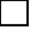 Yes – Evet            Hayır NoGizli                      AçıkYes – Evet            Hayır NoGizli                      AçıkYes – Evet            Hayır NoGizli                      AçıkYes – Evet            Hayır NoGizli                      AçıkYes – Evet            Hayır NoGizli                      AçıkYes – Evet            Hayır NoGizli                      AçıkOperatör içinGİRİŞGİRİŞGİRİŞGİRİŞGİRİŞGİRİŞÇEKİLİŞÇEKİLİŞÇEKİLİŞÇEKİLİŞÇEKİLİŞÇEKİLİŞMüsaade Eden, İsim Ve İmzaRealasing Officer’s Name and SignatureMüsaade Eden, İsim Ve İmzaRealasing Officer’s Name and SignatureTARİHDateSAATTimeSAATTimeSAATTimeOPERATOROPERATORTARİHSAATSAATSİSTEMSİSTEMOPERATÖRVEFAT BİLDİRİM FORMU*VEFAT BİLDİRİM FORMU*VEFAT BİLDİRİM FORMU*VEFAT BİLDİRİM FORMU*VEFAT BİLDİRİM FORMU*VEFAT BİLDİRİM FORMU*…./…/……..TARİH VE SAAT ……… İTİBARİYLE…./…/……..TARİH VE SAAT ……… İTİBARİYLE…./…/……..TARİH VE SAAT ……… İTİBARİYLE…./…/……..TARİH VE SAAT ……… İTİBARİYLE…./…/……..TARİH VE SAAT ……… İTİBARİYLE…./…/……..TARİH VE SAAT ……… İTİBARİYLE..…….. VALİLİĞİ GÜVENLİK VE ACİL DURUMLAR KOORDİNASYON MERKEZİ (GAMER)..…….. VALİLİĞİ GÜVENLİK VE ACİL DURUMLAR KOORDİNASYON MERKEZİ (GAMER)..…….. VALİLİĞİ GÜVENLİK VE ACİL DURUMLAR KOORDİNASYON MERKEZİ (GAMER)..…….. VALİLİĞİ GÜVENLİK VE ACİL DURUMLAR KOORDİNASYON MERKEZİ (GAMER)..…….. VALİLİĞİ GÜVENLİK VE ACİL DURUMLAR KOORDİNASYON MERKEZİ (GAMER)..…….. VALİLİĞİ GÜVENLİK VE ACİL DURUMLAR KOORDİNASYON MERKEZİ (GAMER)OLAYIN MEYDANA GELDİĞİ :OLAYIN MEYDANA GELDİĞİ :OLAYIN MEYDANA GELDİĞİ :OLAYIN MEYDANA GELDİĞİ :OLAYIN MEYDANA GELDİĞİ :OLAYIN MEYDANA GELDİĞİ :İLİLİLÇEİLÇEYER VE SAATİYER VE SAATİOLAYIN NİTELİĞİOLAYIN NİTELİĞİSIRA NOADI SOYADI VARSA
RÜTBE/GÖREV/UNVANCİNSİYETİ/ YAŞIİLİ/UYRUĞUİLETİŞİM KURULACAK YAKINI
ADI-SOYADI-TELEFON-ADRESAÇIKLAMA
(NEREDE NE ZAMAN DEFNEDİLECEĞİ VEYA DEFNEDİLDİĞİ VE VEFAT YERİ İLE VARSA DİĞER BİLGİLER YER ALACAKTIR)YARALI BİLDİRİM FORMU*YARALI BİLDİRİM FORMU*YARALI BİLDİRİM FORMU*YARALI BİLDİRİM FORMU*YARALI BİLDİRİM FORMU*YARALI BİLDİRİM FORMU*YARALI BİLDİRİM FORMU*YARALI BİLDİRİM FORMU*…./…./…….. TARİH VE SAAT ……… İTİBARİYLE…./…./…….. TARİH VE SAAT ……… İTİBARİYLE…./…./…….. TARİH VE SAAT ……… İTİBARİYLE…./…./…….. TARİH VE SAAT ……… İTİBARİYLE…./…./…….. TARİH VE SAAT ……… İTİBARİYLE…./…./…….. TARİH VE SAAT ……… İTİBARİYLE…./…./…….. TARİH VE SAAT ……… İTİBARİYLE…./…./…….. TARİH VE SAAT ……… İTİBARİYLE..…….. VALİLİĞİ GÜVENLİK VE ACİL DURUMLAR KOORDİNASYON MERKEZİ (GAMER)..…….. VALİLİĞİ GÜVENLİK VE ACİL DURUMLAR KOORDİNASYON MERKEZİ (GAMER)..…….. VALİLİĞİ GÜVENLİK VE ACİL DURUMLAR KOORDİNASYON MERKEZİ (GAMER)..…….. VALİLİĞİ GÜVENLİK VE ACİL DURUMLAR KOORDİNASYON MERKEZİ (GAMER)..…….. VALİLİĞİ GÜVENLİK VE ACİL DURUMLAR KOORDİNASYON MERKEZİ (GAMER)..…….. VALİLİĞİ GÜVENLİK VE ACİL DURUMLAR KOORDİNASYON MERKEZİ (GAMER)..…….. VALİLİĞİ GÜVENLİK VE ACİL DURUMLAR KOORDİNASYON MERKEZİ (GAMER)..…….. VALİLİĞİ GÜVENLİK VE ACİL DURUMLAR KOORDİNASYON MERKEZİ (GAMER)OLAYIN MEYDANA GELDİĞİ:OLAYIN MEYDANA GELDİĞİ:OLAYIN MEYDANA GELDİĞİ:OLAYIN MEYDANA GELDİĞİ:OLAYIN MEYDANA GELDİĞİ:OLAYIN MEYDANA GELDİĞİ:OLAYIN MEYDANA GELDİĞİ:OLAYIN MEYDANA GELDİĞİ:İLİLİLİLÇEİLÇEİLÇEYER VE SAATİYER VE SAATİYER VE SAATİOLAYIN NİTELİĞİOLAYIN NİTELİĞİOLAYIN NİTELİĞİSIRA NOADI SOYADI
RÜTBE/ GÖREV/UNVANADI SOYADI
RÜTBE/ GÖREV/UNVANCİNSİYETİ/YAŞIİLİ/UYRUĞUTEDAVİ GÖRDÜĞÜ HASTANEİLETİŞİM KURULACAK YAKINI
ADI-SOYADI-TELEFON-ADRESAÇIKLAMA 
(YARALININ DURUMU VE VARSA DİĞER BİLGİLER YER ALACAKTIR)